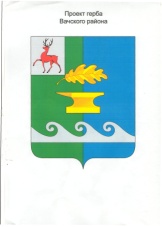 Администрация Чулковского сельсоветаВачского муниципального района Нижегородской областиПОСТАНОВЛЕНИЕОт 15 октября 2015 г.                                                                               № 16О порядке размещения сведений о доходах, расходах, об имуществе и обязательствах имущественного характерамуниципальных служащих администрации Чулковского сельсовета Вачского муниципального района и членов их семей на официальном сайте администрации Вачского муниципального района и предоставления этих сведений общероссийским средствам массовой информации для опубликованияВ соответствии с Федеральным законом от 25.12.2008 года №273-ФЗ «О противодействии коррупции», Федеральным законом от 03.12.2012 года №230-ФЗ «О контроле за соответствием расходов лиц, замещающих государственные должности и иных лиц их доходам», указами Президента Российской Федерации от 08.07.2013 №613 «Вопросы противодействия коррупции», от 02.04.2013 №309 «О мерах по реализации отдельных положений Федерального закона «О противодействии коррупции», от 02.04.2013 №310 «О мерах по реализации отдельных положений Федерального закона «О контроле за соответствием расходов лиц, замещающих государственные должности и иных лиц их доходам», Указом Губернатора Нижегородской области от 11.05.2010 № 19 (в ред. от 13.06.2013 №76) «Об утверждении Порядка размещения сведений о доходах, об имуществе и обязательствах имущественного характера лиц, замещающих государственные должности Нижегородской области, и членов их семей на официальных сайтах государственных органов Нижегородской области и предоставления этих сведений средствам массовой информации для опубликования» администрация Чулковского сельсовета Вачского муниципального района ПОСТАНОВЛЯЕТ:1. Утвердить Порядок размещения сведений о доходах, расходах, об имуществе и обязательствах имущественного характера муниципальных служащих администрации Чулковского сельсовета Вачского муниципального района и членов их семей на официальном сайте администрации Вачского муниципального района и предоставления этих сведений общероссийским средствам массовой информации для опубликования, согласно Приложения 1 к данному постановлению.2. Обнародовать  настоящее постановление в установленном порядке.3. Настоящее постановление вступает в силу со дня его официального обнародования4. Контроль за исполнением настоящего постановления оставляю за собой. Глава администрации                                                            Т.Н.АбросимоваПриложение 1к Постановлению администрации Чулковского сельсоветаВачского муниципального районаНижегородской областиОт 15 октября 2015 года № 16ПОРЯДОКразмещения сведений о доходах, расходах, об имуществе и обязательствах имущественного характера муниципальных служащих администрации Чулковского сельсовета Вачского муниципального района и членов их семей на официальном сайте администрации Вачского муниципального района и предоставления этих сведений общероссийским средствам массовой информации для опубликования1. Настоящим порядком устанавливаются обязанности кадровых служб администрации Чулковского сельсовета Вачского муниципального района (далее – кадровые службы), по размещению сведений о доходах, расходах, об имуществе и обязательствах имущественного характера муниципальных служащих администрации Чулковского сельсовета Вачского муниципального района (далее – муниципальные служащие), их супругов и несовершеннолетних детей в информационно-телекоммуникационной сети "Интернет" на официальном сайте администрации Вачского муниципального района (далее – официальный сайт администрации района) и предоставлению этих сведений общероссийским средствам массовой информации для опубликования в связи с их запросами, если федеральными законами не установлен иной порядок размещения указанных сведений и (или) их предоставления общероссийским средствам массовой информации для опубликования.2. На официальном сайте администрации района размещаются и общероссийским средствам массовой информации предоставляются для опубликования следующие сведения о доходах, расходах, об имуществе и обязательствах имущественного характера муниципальных служащих, замещающих должности, замещение которых влечет за собой размещение таких сведений, а также сведений о доходах, расходах, об имуществе и обязательствах имущественного характера их супруг (супругов) и несовершеннолетних детей:а) перечень объектов недвижимого имущества, принадлежащих муниципальному служащему, его супруге (супругу) и несовершеннолетним детям на праве собственности или находящихся в их пользовании, с указанием вида, площади и страны расположения каждого из таких объектов;б) перечень транспортных средств с указанием вида и марки, принадлежащих на праве собственности муниципальному служащему, его супруге (супругу) и несовершеннолетним детям;в) декларированный годовой доход муниципального служащего, его супруги (супруга) и несовершеннолетних детей;г)   сведения об источниках получения средств, за счет которых совершены сделки по приобретению земельного участка, иного объекта недвижимого имущества, транспортного средства, ценных бумаг, долей участия, паев в уставных (складочных) капиталах организаций, если общая сумма таких сделок превышает общий годовой доход служащего (работника) и его супруги (супруга) за три последних года, предшествующих отчетному периоду.3. В размещаемых на официальном сайте администрации района и предоставляемых общероссийским средствам массовой информации для опубликования сведениях о доходах, расходах, об имуществе и обязательствах имущественного характера запрещается указывать:а) иные сведения (кроме указанных в пункте 2 настоящего порядка) о доходах муниципального служащего, его супруги (супруга) и несовершеннолетних детей, об имуществе, принадлежащем на праве собственности названным лицам, и об их обязательствах имущественного характера;б) персональные данные супруги (супруга), детей и иных членов семьи муниципального служащего;в) данные, позволяющие определить место жительства, почтовый адрес, телефон и иные индивидуальные средства коммуникации муниципального служащего, его супруги (супруга), детей и иных членов семьи;г) данные, позволяющие определить местонахождение объектов недвижимого имущества, принадлежащих муниципальному служащему, его супруге (супругу), детям, иным членам семьи на праве собственности или находящихся в их пользовании;д) информацию, отнесенную к государственной тайне или являющуюся конфиденциальной.4. Сведения о доходах, расходах, об имуществе и обязательствах имущественного характера, указанные в пункте 2 настоящего порядка, за весь период замещения муниципальным служащим должностей, замещение которых влечет за собой размещение его сведений о доходах, расходах, об имуществе и обязательствах имущественного характера, а также сведения о доходах, расходах, об имуществе и обязательствах имущественного характера его супруги (супруга) и несовершеннолетних детей находятся на официальном сайте администрации района, и ежегодно обновляются в течение 14 рабочих дней со дня истечения срока, установленного для их подачи.5. Размещение на официальном сайте администрации района сведений о доходах, расходах, об имуществе и обязательствах имущественного характера, указанных в пункте 2 настоящего порядка:а) представленных лицами, замещающими должности муниципальной службы в администрации Чулковского сельсовета Вачского муниципального района, обеспечивается работником отдела кадров администрации Чулковского сельсовета Вачского муниципального района;б) представленных лицами, замещающими должности муниципальной службы в структурных подразделениях администрации района, обеспечивается кадровой службой.6. Кадровая служба администрации Чулковского сельсовета Вачского муниципального района:а) в течение трех рабочих дней со дня поступления запроса от общероссийского средства массовой информации сообщают о нем муниципальному служащему, в отношении которого поступил запрос;б) в течение семи рабочих дней со дня поступления запроса от общероссийского средства массовой информации обеспечивают предоставление ему сведений, указанных в пункте 2 настоящего порядка, в том случае, если запрашиваемые сведения отсутствуют на официальном сайте.7.  Работник администрации Чулковского сельсовета ответственный за ведение кадрового делопроизводства, обеспечивающий размещение сведений о доходах, расходах, об имуществе и обязательствах имущественного характера на официальном сайте и их представление общероссийским средствам массовой информации для опубликования, несет в соответствии с законодательством Российской Федерации ответственность за несоблюдение настоящего порядка, а также за разглашение сведений, отнесенных к государственной тайне или являющихся конфиденциальными.__________________________________